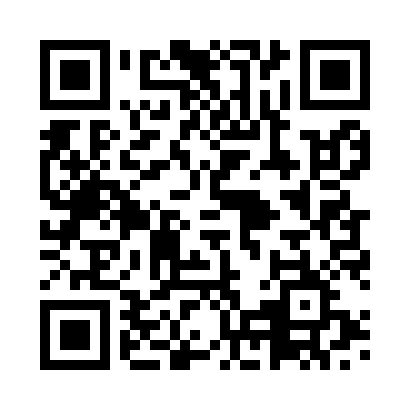 Prayer times for Chirala, Andhra Pradesh, IndiaWed 1 May 2024 - Fri 31 May 2024High Latitude Method: One Seventh RulePrayer Calculation Method: University of Islamic SciencesAsar Calculation Method: HanafiPrayer times provided by https://www.salahtimes.comDateDayFajrSunriseDhuhrAsrMaghribIsha1Wed4:295:4412:064:316:277:432Thu4:285:4412:064:316:277:433Fri4:285:4412:054:306:287:434Sat4:275:4312:054:316:287:445Sun4:275:4312:054:316:287:446Mon4:265:4212:054:326:287:457Tue4:255:4212:054:326:297:458Wed4:255:4112:054:326:297:469Thu4:245:4112:054:336:297:4610Fri4:245:4112:054:336:307:4711Sat4:235:4012:054:336:307:4712Sun4:235:4012:054:346:307:4713Mon4:225:4012:054:346:307:4814Tue4:225:3912:054:346:317:4815Wed4:215:3912:054:356:317:4916Thu4:215:3912:054:356:317:4917Fri4:215:3812:054:366:327:5018Sat4:205:3812:054:366:327:5019Sun4:205:3812:054:366:327:5120Mon4:195:3812:054:376:337:5121Tue4:195:3812:054:376:337:5222Wed4:195:3712:054:376:337:5223Thu4:185:3712:054:386:347:5324Fri4:185:3712:054:386:347:5325Sat4:185:3712:064:386:347:5326Sun4:185:3712:064:396:357:5427Mon4:175:3712:064:396:357:5428Tue4:175:3712:064:396:357:5529Wed4:175:3612:064:406:367:5530Thu4:175:3612:064:406:367:5631Fri4:175:3612:064:406:367:56